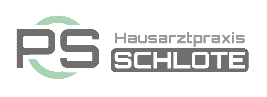 Einwilligungserklärung zur Entbindung von der SchweigepflichtEinwilligung zur Datenübermittlung an den Hausarzt o. weiterbehandelnden Arzt o. Psychotherapeut o. Angehörige, sowie Befundübermittlung am Telefon gemäß § 73 SCB V.Eigene Angaben PatientName, Vorname: 		……………………………………………………………………………………………Geburtsdatum: 		……………………………………………………………………………………………PLZ/Wohnort:		……………………………………………………………………………………………Straße/ Hausnummer:	……………………………………………………………………………………………Ich bin damit einverstanden, dass meine Daten zur Behandlung und Weiterbehandlung verwendet und weitergeleitet werden dürfen, sofern erforderlich.Alle Mitarbeiter vom Praxisteam Schlote sind zur Verschwiegenheit verpflichtet.Im Besonderen gilt auf mich bezogen:Übermittlung Patientendaten telefonisch, soweit erforderlich: 	Nein ☐ Ja ☐Übermittlung Patientendaten an weiterbehandelnde Ärzte: 		Nein ☐ Ja ☐Übermittlung Patientendaten an meine Krankenkasse: 		Nein ☐ Ja ☐Übermittlung Patientendaten an weitere Kostenträger/Versicherungen: 					Nein ☐ Ja ☐Mir ist bekannt, dass ich diese Erklärung über die Entbindung von der Schweigepflicht jederzeit mit Wirkung für die Zukunft widerrufen kann.Ort und Datum					Unterschrift VollmachtgeberEinwilligungserklärung zur Vollmacht für Auskunft an Angehörige, Abholung von Rezepten und Befunden etc. gemäß gesetzlicher Bestimmung §167 BGBIchName, Geburtsdatum und Adresse des Vollmachtgebers:………………………………………………………………………………………………………………………………………………………………………………………………………………………………………………………………………………bevollmächtige hiermit:Name, Geburtsdatum und Adresse des Bevollmächtigten:………………………………………………………………………………………………………………………………………………………………………………………………………………………………………………………………………………Zu folgenden Inhalten:Auskunft ( auch telefonisch ) über Inhalte meiner Behandlung  Nein ☐ Ja ☐Abholung von Rezepten für Medikamente und Befunde, sowie Überweisungen Nein ☐ Ja ☐Ort und Datum					Unterschrift Vollmachtgeber